9043	Use the maps to locate the geographic features in each question.
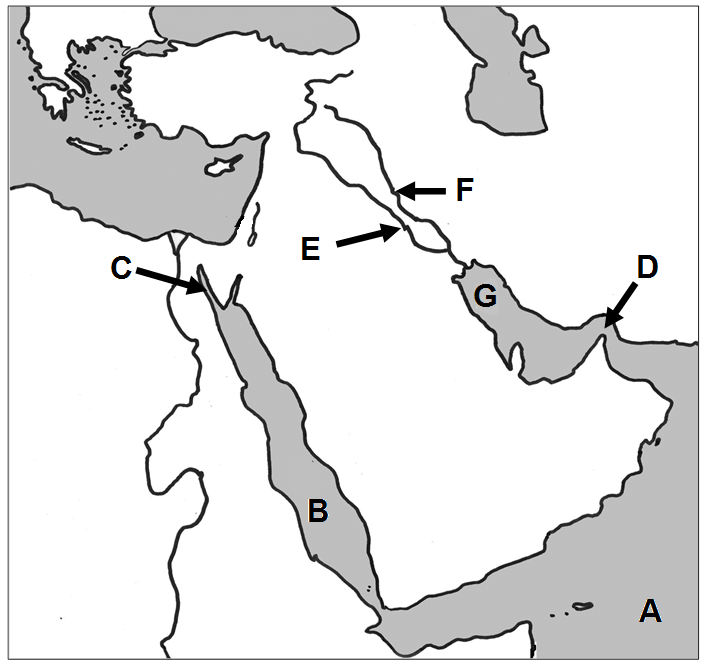 1. Arabian Sea             	 A2. Euphrates River	E	3. Persian Gulf		G4. Red Sea		B5. Strait of Hormuz	D6. Suez Canal		C7. Tigris River		F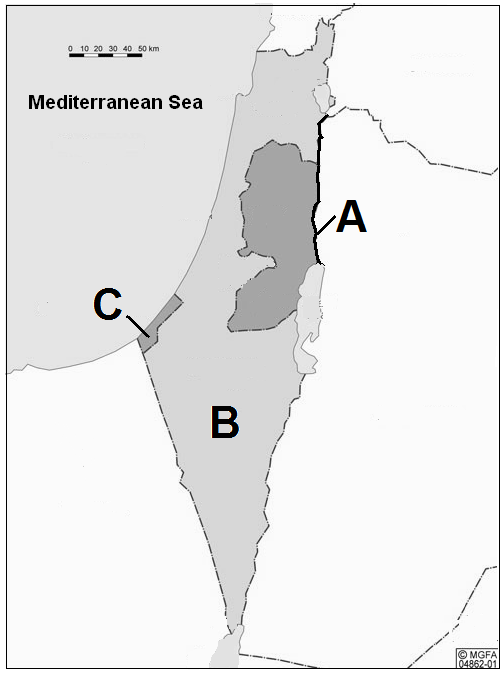  8. Gaza Strip	C 9. Israel	B10. Jordan River		A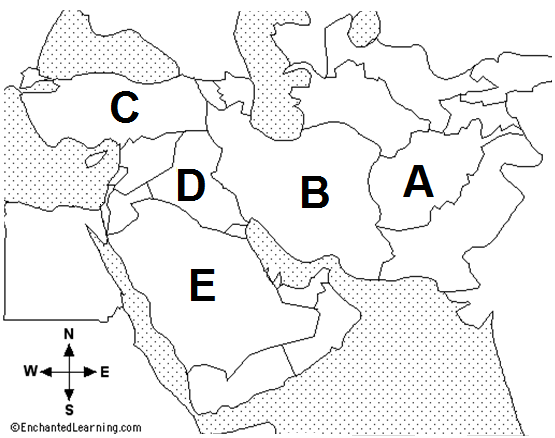 11. Afghanistan		A12. Iran			B13. Iraq			D14. Saudi Arabia	E15. Turkey		C